Video Stills from ‘Fishtank’, 1998 (47mins) a Film for Broadcast and Gallery Exhibition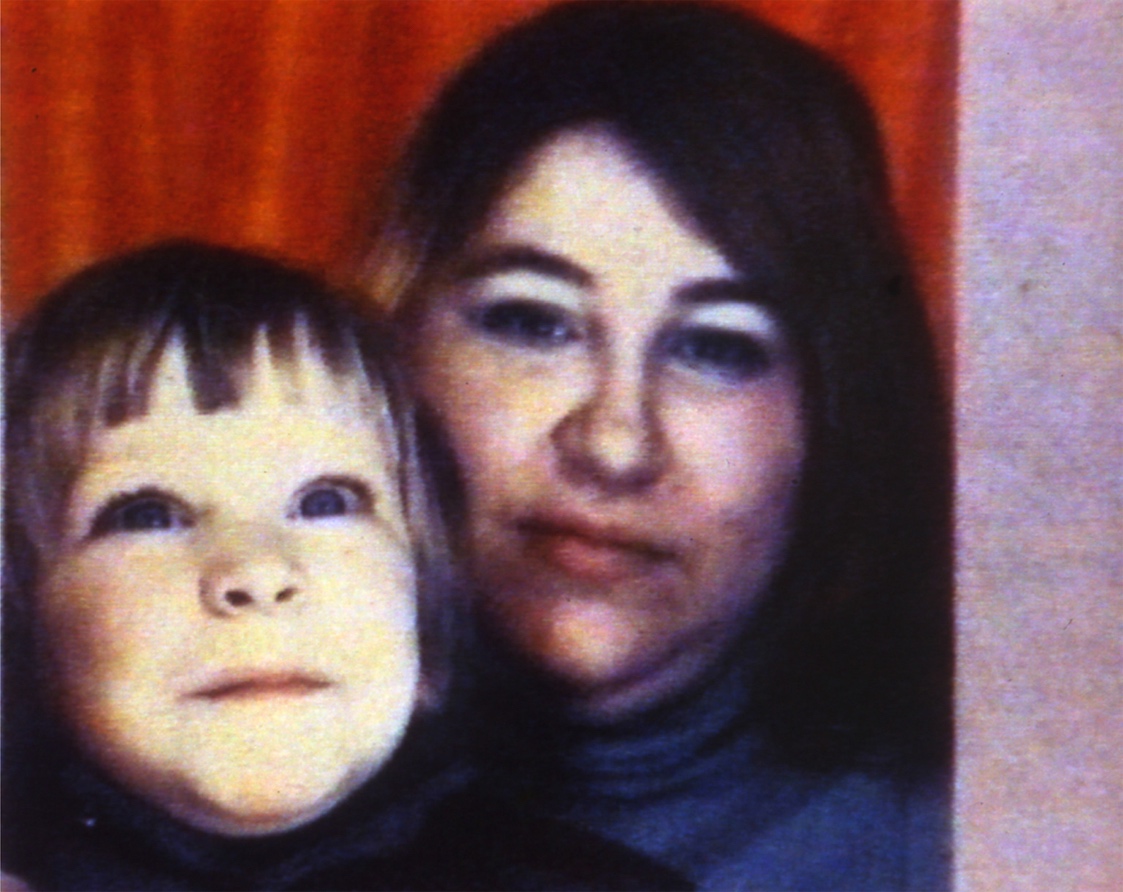 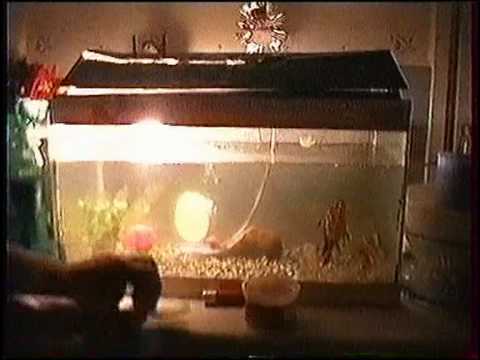 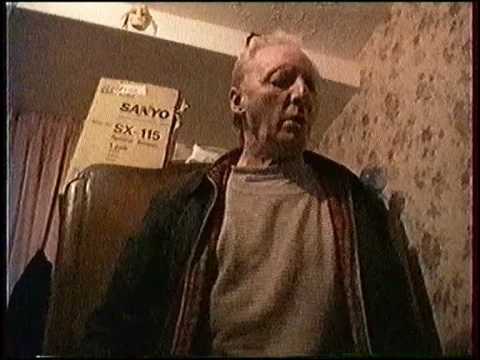 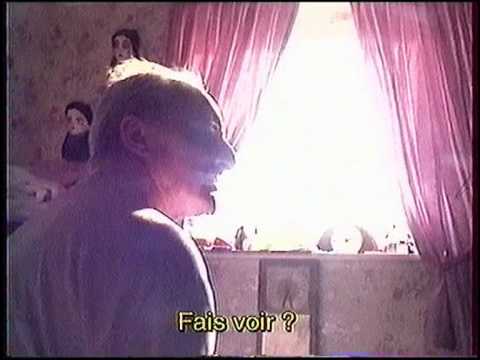 